Приложение 22.2Карта подготовки к контрольной работе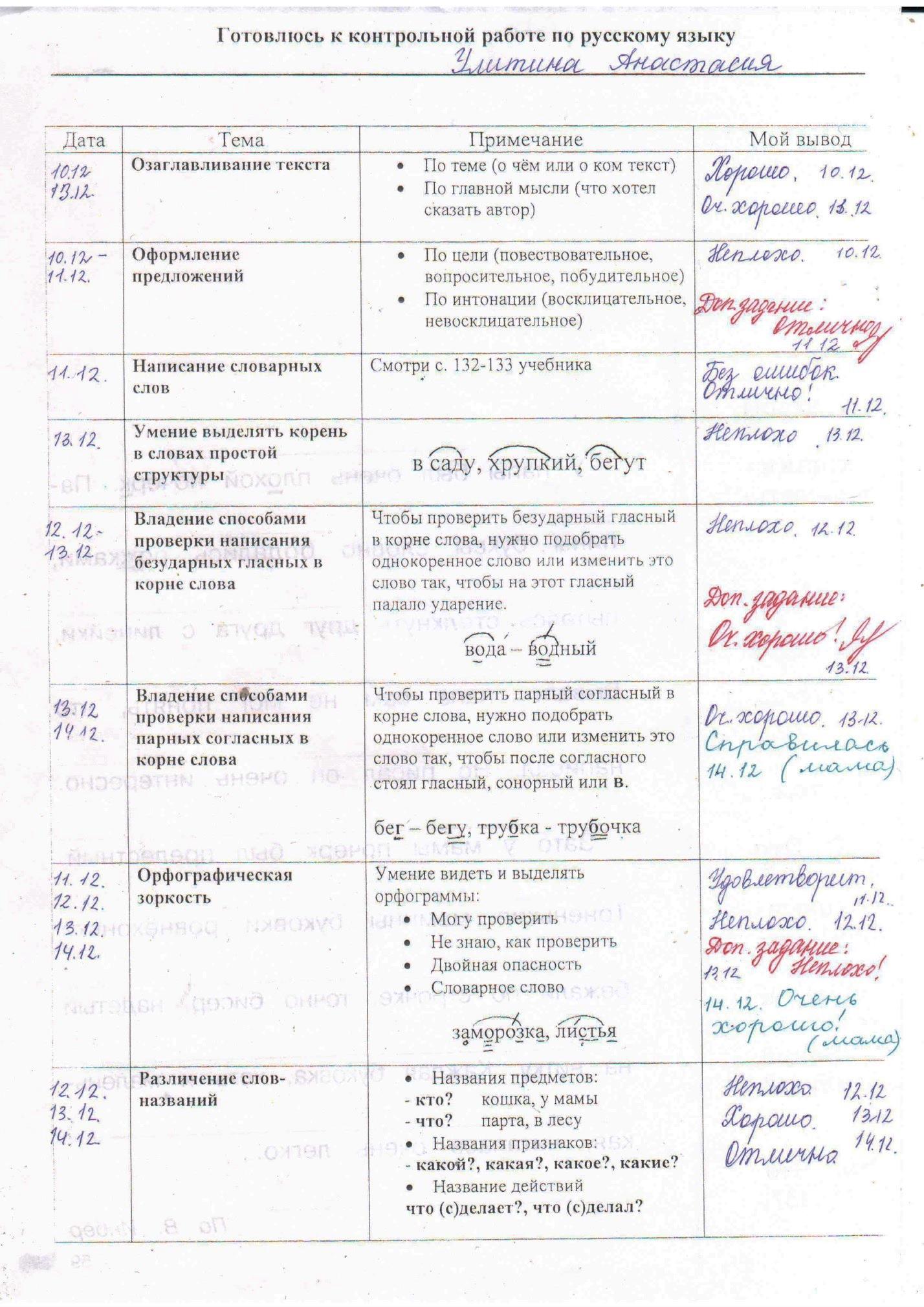 